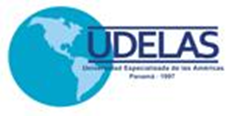 DIRECCIÓN DE CURRÍCULO Y DESARROLLO DOCENTECUADRO N° 1DISTRIBUCIÓN DE LAS UNIDADES ACADÉMICAS POR MONITOR/TUTORCUADRO N° 2COORDINADORES DE LAS COMISIONES DE CAPACITACIÓN DOCENTE A NIVEL NACIONALCOMPONENTE PEDAGÓGICO-CURRICULARCOMPONENTE PEDAGÓGICO-CURRICULARCOMPONENTE TECNOLÓGICOCOMPONENTE TECNOLÓGICOMONITORUNIDAD ACADÉMICAMONITORUNIDAD ACADÉMICAProfa. Nixa de DE LeónExtensión de VeraguasFacultad de Educación Social y Desarrollo HumanoProfa. Eiglys SaucedoExtensión de ChiriquíFacultad de Ciencias Médicas y ClínicasProfa. Angelina LuttrellExtensión de Colón Facultad de Educación Especial y PedagogíaProfa. Mirna SevillanoProfa. Cristina VargasExtensión de VeraguasFacultad de Educación Especial y PedagogíaProfa. Marilin MorenoExtensiones de Coclé y AzueroFacultad de Biociencias y Salud PúblicaProfa. Mirtha RodríguezExtensiones de Colón y CocléFacultad de Educación Social y Desarrollo HumanoProfa. Aurora Altamar J.Extensión de ChiriquíFacultad de Ciencias Médicas y ClínicasProfe. Emmanuel UrriolaExtensión de AzueroFacultad de Biociencias y Salud PúblicaFACULTAD/EXTENSIÓNCOORDINADORCONTACTOFacultad de Educación Social y Desarrollo HumanoDr. Pedro Arciapedro.arcia@udelas.ac.pa6676-2302Facultad de Biociencias y Salud PúblicaMgter. Biseth Araúzbiseth.arauz@udelas.ac.pa	6406-6219Facultad de Educación Especial y PedagogíaDr. Elvin Millerelvin.miller@udelas.ac.pa	66838592Facultad de Ciencias Médicas y ClínicasDr. Carlos Gonzálezcarlos.gonzalez@udelas.ac.pa6534-9600Extensión  Universitaria de Colón Mgter. Noriema Gaylenoriema.gayle@udelas.ac.pa	6430-0897Extensión  Universitaria de VeraguasMgter. Arlene Herreraarlene.herrera.6@udelas.ac.pa	6725 - 7357Extensión  Universitaria de ChiriquíMgter. Ilka Corellailka.corella61@udelas.ac.pa6674-8455Extensión  Universitaria de CocléMgter. Lázaro Bernallazaro.bernal@udelas.ac.pa	6620-0421Extensión Universitaria de AzueroMgter. Abad GirónAbad.giron.838@udelas.ac.ap	68161721